TO BJATEK organizuje 
pre priaznivcov turistiky 5-dňový turisticko-poznávací zájazdPohorie Čergov, región Šariš
v dňoch 28. 8. - 1. 9. 2021
(je potrebné čerpať 2 dni dovolenky 30. a 31. 8.)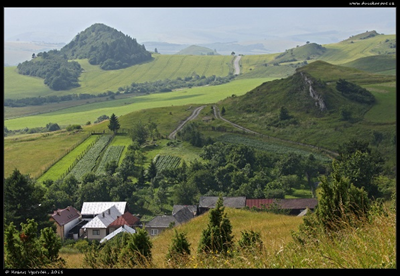 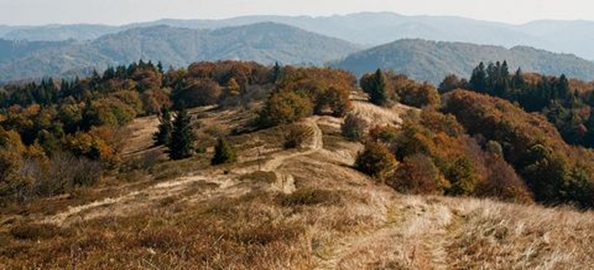 Popis oblasti:Región ŠarišŠARIŠSKÝ REGIÓN tvoria okresy Bardejov, Prešov, Sabinov, Stropkov a Svidník. Zo  západnej a juhozápadnej strany hraničí región so Spišom na východe siaha po severný Zemplín, na  juhovýchode susedí s Abovom. Región Šariša je mierne hornatý, pričom nížinné oblasti sa pravidelne striedajú s pohoriami. Južnou časťou Šariša - Košickou kotlinou - viedla kedysi obchodná cesta Via regale (kráľovská cesta), ktorá spájala Čierne more a Baltské more. Región Šariš je tvorený povodiami riek Torysa, Topľa a Ondava. Preteká ním i rieka Poprad a  Hornád. Na  juhozápade sa rozprestiera Šarišská vrchovina.
Najvyšším vrchom regiónu je Minčol  (1 157  m).Historickým centrom Šariša bol Šarišský hrad, od roku 1647 Prešov. K najnavštevovanejším mestám oblasti patrí Bardejov, ktorý je zapísaný v Zozname svetového kultúrneho dedičstva UNESCO a centrum regiónu – Prešov. V regióne sa nachádza niekoľko hradných komplexov ako Kamenický hrad, Kapušanský hrad, Hrad Plaveč, Hrad Šebeš, Zbojnícky hrad, Šarišský hrad, Bodoň, Hanigovský hrad, Zborovský hrad a hrad Lipovce. Poväčšine ide o zrúcaniny. K charakteristickým pamätihodnostiam Šariša patria drevené kostolíky. V letných mesiacoch je najnavštevovanejším miestom dovolenkárov vodná nádrž Domaša. Za zmienku stoja aj pamiatky technického charakteru ako soľné bane v Prešove Solivare alebo Opálové bane pod  Dubníkom. Čergov
Horský celok Čergov je tvorený na flyšovom podklade a je orientovaný od severu na  juhovýchod. Najvyššími vrcholmi sú Minčol (1 157,2 m), Veľká Javorina (1 098,7 m), Hýrová  (1 070,9 m), Lysa  (1 067,9 m), Dvoriská (1 057,3 m), Solisko (1 056,6 m), Malý Minčol (1 054,4 m) a Čergov (1 049,7 m). Svahy Čergova sú zarastené zmiešanými lesmi s prevahou listnatých stromov. Z nich sa najviac vyskytuje buk, javor, hrab, v menšej miere tiež dub a  breza. Z ihličnanov tu rastie najviac smrek.Na východných svahoch Čergova pramení rieka Topľa a jej mnohé prítoky, potoky a riečky zo západnej strany tvoria prítoky rieky Torysa. Podnebie v celej tejto oblasti radí Čergov medzi chladné oblasti s priemernými teplotami v zimných mesiacoch -3 až -6 °C, v letnom období 14 až 16 °C, počet dní so snehovou pokrývkou je 120 až 160 a počet letných dní sa pohybuje medzi 10 až 30. https://interaktivne.malovanemapy.sk/mapa/frontendMapOL3-v02.php?urltitle=presov-okolieTrasa bus:  BA - Sabinov  420 km  (cez ZA)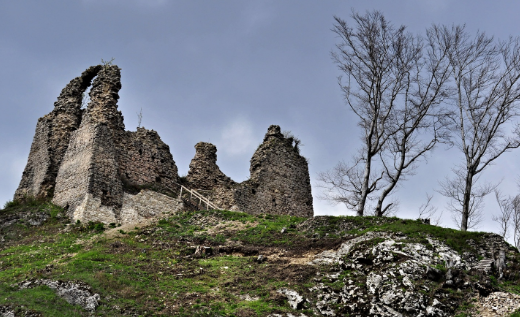 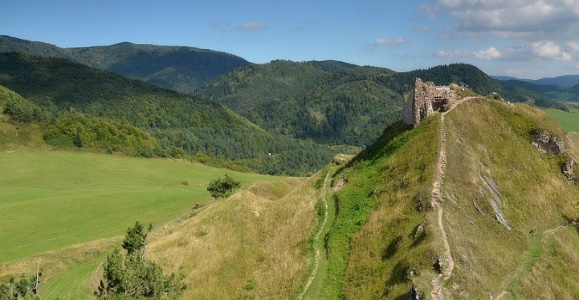                        Kamenický hrad                                                   Hanigovský hrad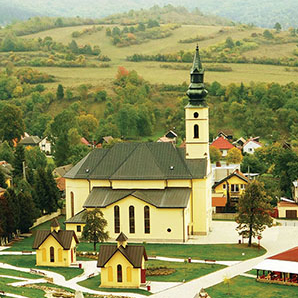 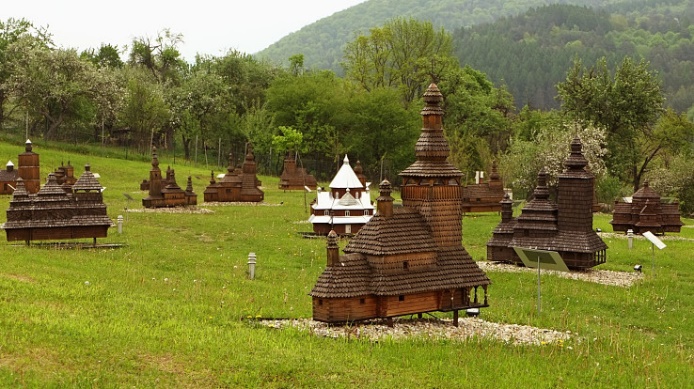           Ľutina, miniskanzen, vyše 40 modelov drevených        cerkví v mierke 1:10                                                                 Bazilika Ľutina        https://bazilikalutina.sk/miniskanzen-drevenych-chramov/    Program:28. 8. 2021, sobotaodchod  z Bratislavy o  7,30 h, cestou zastávky  /  obed príchod do Prešova, Solivaru o cca 15:00 (420 km), prehliadka NKP Solivar o 15:30 h,  cca 1:30 h  
https://sk.wikipedia.org/wiki/N%C3%A1rodn%C3%A1_kult%C3%BArna_pamiatka_Solivar odchod do Sabinova, ubytovanie v hoteli Hotel Torysa ***  https://www.hoteltorysa.sk/  
večera o cca 19 hTuristika:29. 8. 2021, nedeľaodchod autobusom do Kamenicea) Kamenica - (ž) Kamenický hrad - (ž) Potoky - (ž) Ústie Kalinovského potoka - (N) Pod Minčolom - (m) Minčol, 1157 m (najvyšší vrch pohoria) -
8,1 km / 750 m / 150 m / 2:40 h 
- (m) Lazy - (m) sedlo Ždiare - (z) Za hradom - (ž) Hanigovský hrad - (ž) Ľutinská hora, pútnické miesto - (ž) Ľutina
11,3 km / 160 m / 900 m / 4:10 h  
Spolu 19,4 km / 820 m / 940 m / 6:50 hb)  Kamenica - (ž) Kamenický hrad a späť, 
     2,2 km / 170 m / 0 m / 0:35 h, presun autob. do KyjovaKyjov - (m) Sedlo Minčol - (ž) Minčol - (ž) Lazy - (m) Sedlo Ždiare - (z) Za hradom - 
(ž) Hanigovský hrad - Ľutinská hora, pútnické miesto - (ž) Ľutina16 km / 20 m / 800 m / 5:20 h
Spolu 18,2 km / cca 6 hc)  Kamenica - (ž) Kamenický hrad - (ž) Potoky – cesta, zastávka autobusov Lúčka, Potoky, most - (N) Milpoš - v dedine odbočiť doľava - za kostolom odbočiť z hlavnej cesty doprava (za domom č. 114) - (N) na zelenú značku - (z) Za hradom - (ž) Hanigovský hrad - 		(ž) Ľutinská hora, pútnické miesto - (ž) Ľutina
11,5 km / 570 m / 640 m / 4,00 h d)  presun autobusom do Hanigoviec
Hanigovce - (z) Za hradom - (ž) Hanigovský hrad - (ž) Ľutinská hora, pútnické miesto - 	(ž) Ľutina
 7 km / 270 m / 350 m / 2 h     https://www.kamnavylet.sk/sk/atrakcia/kamenicky-hrad-kamenica 
https://www.severovychod.sk/vylet/hanigovsky-hrad 
Ľutina je najväčším pútnickým miestom Gréckokatolíckej cirkvi na Slovensku
Kostol Zosnutia presvätej Bohorodičky
https://sk.wikipedia.org/wiki/Bazilika_Zosnutia_presv%C3%A4tej_Bohorodi%C4%8Dky 
Miniskanzen drevených chrámov zo SR, PR, UKR
https://www.severovychod.sk/vylet/miniskanzen-lutinaautobusom z Ľutiny do Sabinova30. 8. 2021, pondeloka)  odchod autobusom do Majdanu
Majdan - (z) sedlo Priehyby - (m) Solisko - (m) Lysina - (m) Chochuľka - (č) Čergov - (č)Terňa
27 km / 900 m / 1040 m / 7:30 h


b)  autobusom do Sedla Besná
     Sedlo Besná - (z) Sedlo Čergov, chaty - (č+m) Čergov (1 050 m) - (č) Terňa
     17,5 km /  270 m / 850 m / 5:10 h
c)  autobusom do Sedla Besná
     Sedlo  Besná - (z) Sedlo Čergov, chaty - (č) Zápač, rázc.- (č) Hradisko
     13 km / 290 m / 660 m / 4:00 h
trasy a) a b) je možné skrátiť po Hradisko, čo je o 4 km menej31. 8. 2021, utorok 

autobusom do obce Krivéprehliadka dreveného kostola, cca 40 min, https://bardejov.travel/krive autobusom do Hervartova - prehliadka dreveného kostola sv. Františka z Assisi - UNESCO, 50 min

https://sk.wikipedia.org/wiki/Kostol_sv%C3%A4t%C3%A9ho_Franti%C5%A1ka_z_Assisi_(Hervartov) alebo https://bardejov.travel/hervartovautobusom do Zborova, Podhradie 
turistika: Zborov, Podhradie - (ž) Zborov, hrad - (ž) Dlhá Lúka
4 km / 170 m / 200 m / 1:10 h
https://www.severovychod.sk/vylet/zborovsky-hradny-vrch autobusom z Dlhej Lúky do Bardejovských kúpeľov, samostatná prehliadka, obed, skanzenhttp://www.muzeumbardejov.sk/expozic/skanzen.htm, možná turistika:
Bardejovské kúpele - (č) Bardejov
4,8 km / 180 m / 110 m / 1:15 hneturisti autobusom do Bardejova, samostatná prehliadka mestaautobusom z Bardejova do obce Tročany - prehliadka dreveného kostola sv. Lukáša Evanjelistu
https://www.trocany.eu/dreveny-kostol-trocany-a33-43 

autobusom do Sabinova
1. 9. 2021, streda

po raňajkách odchod autobusom do ČervenicePrehliadka Opálových baní, https://www.slovenskeopalovebane.sk/ 
Odchod autobusom do BA, cestou zastávky
predpokladaný príchod do BA o 19,30 hod.VSTUPNÉ:Solivar:Základné vstupné - dospelí /expozícia - sklad soli - soľná jaskyňa/: 5,50 € - 2 € - 4 €
Zľavnené vstupné /expozícia - sklad soli - soľná jaskyňa/: 2,50 € - 1 € - 2 €Opálové bane: 5,50 €, jednotná cena, skupinová zľavaTuristické mapy a linky:mapy:	VKU TM 104   Čergovlinky:	http://www.cergov.sk/ 
	https://sk.wikipedia.org/wiki/Sabinov 
	https://sk.wikipedia.org/wiki/Bardejov 
	https://sk.wikipedia.org/wiki/Bardejovsk%C3%A9_K%C3%BApele  
Program a poradie trás sa môžu meniť v závislosti od počasia a iných okolností.Predpokladané náklady:Predpokladané náklady pri obsadení autobusu 50 osobami sú 165 eur/osoba. V cene je zahrnutá doprava, ubytovanie v dvojposteľových a trojposteľových izbách na 4 noci s polpenziou v hoteli Torysa v Sabinove. Celkové náklady budú vyúčtované podľa skutočnosti po skončení TA.Bližšie informácie k platbám za vstupy budú poskytnuté prihláseným účastníkom v posledných informáciách, ktoré budú oznámené pred TA.Poistenie si zabezpečuje každý účastník individuálne.Prípadnú neúčasť na akcii po zaplatení treba nahlásiť garantom čím skôr, v prípade ak sa nenájde náhradník, odhlásený znáša náklady za služby, ktoré sa nepodarí stornovať.Záujemcovia sa môžu záväzne prihlásiť najneskôr do 28.6.2021 vyplnením formulára:                                   Srdečne Vás pozývame a tešíme sa na akciu                  Andrea Barillová (0907 762 292)           Vlado Senčák (0948 516 272)   